О составе комиссии по размещению нестационарных торговых объектов на территории Моргаушского района Чувашской Республики       В соответствии с Федеральным законом от 06.10.2003 N 131-ФЗ "Об общих принципах организации местного самоуправления в Российской Федерации" и постановлением администрации Моргаушского района Чувашской Республики от 10.05. 2018 г. № 461 "Об утверждении порядка создания и работы комиссии по размещению нестационарных торговых объектов  на территории Моргаушского района Чувашской Республики":Создать комиссию по размещению нестационарных торговых объектов на территории Моргаушского района Чувашской Республики в следующем составе:- Миронов А.А., первый заместитель главы администрации, начальник управления экономики, развития АПК и муниципальной собственности – председатель комиссии;- Матросов А.Н., заместитель главы администрации, начальник отдела капитального строительства и инженерной инфраструктуры, заместитель председателя комиссии;- Пушкова В.Ю., главный специалист – эксперт отдела экономики и развития АПК администрации Моргаушского района Чувашской Республики, секретарь комиссии.Члены комиссии:- Валежникова О.А., заместитель начальника отдела капитального строительства и инженерной инфраструктуры администрации Моргаушского района Чувашской Республики.- Тимофеева О.В., начальник отдела экономики и развития АПК администрации Моргаушского района Чувашской Республики.     2. Контроль за выполнением настоящего распоряжения оставляю за собой.Глава администрацииМоргаушского района                                                                                           Р.Н.Тимофеев               Исп.Пушкова  8(83541)62339    Чăваш Республики                 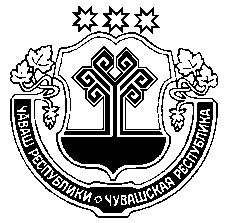    Муркаш районěн 	             администрацийě                         ХУШУ                     ___________2018 с №___        Муркаш ялě                                                        Чувашская Республика Администрация Моргаушского районаРАСПОРЯЖЕНИЕ11.05.2018 г. № 243        село Моргауши